Домашнее задание по ЭТМ 9 класс от 17.02.23Повторить пройденную тему - ГАРМОНИЧЕСКИЕ ОБОРОТЫ.Гармонические обороты - сочетание разных аккордов.Автентический оборот - сочетание аккордов тоники и доминанты. (T-D, D-T, T-D-T)Плагальный оборот - сочетание аккордов тоники и субдоминанты. (T-S, S-T, T-S-T)Полный оборот - сочетание аккордов тоники, субдоминанты и доминанты c последующим разрешением доминанты в тонику. (T-S-D-T)Прерванный оборот - когда в полном обороте D7 разрешается не в тонику, как принято, а в другой аккорд, чаще всего в VI53.Примеры построения этих оборотов в До мажоре: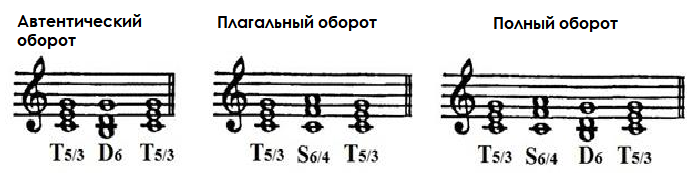 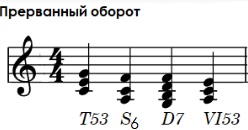 Выполнить гармонический анализ данного фрагмента и обозначить гармонические обороты, которые в данном фрагменте встречаются.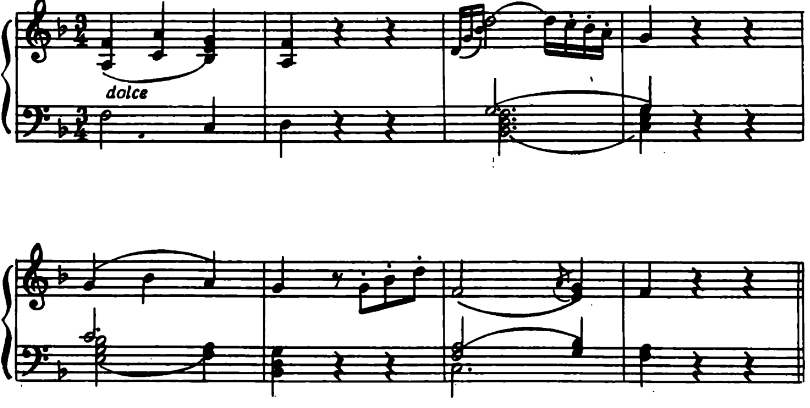 